   Главное управление Министерства юстиции Российской Федерации              по  Санкт – Петербургу и Ленинградской области                                     «13» апреля 2022 г.             Зарегистрированы изменения в устав              Государственный  регистрационный                               №RU 475043062022001                                                                                  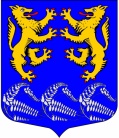 СОВЕТ ДЕПУТАТОВМУНИЦИПАЛЬНОГО ОБРАЗОВАНИЯ«ЛЕСКОЛОВСКОЕ СЕЛЬСКОЕ ПОСЕЛЕНИЕ»ВСЕВОЛОЖСКОГО МУНИЦИПАЛЬНОГО РАЙОНАЛЕНИНГРАДСКОЙ ОБЛАСТИЧЕТВЕРТОГО СОЗЫВА                                                                 РЕШЕНИЕ                                                                                                                              «22» декабря 2021 г.                                                                                  №42 дер. Верхние ОселькиО внесении изменений и дополнений в Устав  муниципального образования «Лесколовское сельское поселение» Всеволожского муниципального района Ленинградской области            В целях приведения Устава муниципального образования «Лесколовское сельское поселение» Всеволожского  муниципального района Ленинградской области в соответствие с федеральным законодательством,  руководствуясь Федеральным законом от 06.10.2003 № 131-ФЗ «Об общих принципах организации местного самоуправления в Российской Федерации»,  Федеральным законом от 30.12.2020 №518-ФЗ «О внесений изменений в отдельные законодательные акты Российской Федерации», Федеральным законом от 30.04.2021 № 116-ФЗ «О внесении изменений в отдельные законодательные акты Российской Федерации», Федеральным законом от 11.06.2021 № 170-ФЗ «О внесении изменений в отдельные законодательные акты Российской Федерации в связи с принятием Федерального закона «О государственном контроле (надзоре) и муниципальном контроле в Российской Федерации», Федеральным законом от 01.07.2021 № 289-ФЗ «О внесении изменений в статью 28 Федерального закона «Об общих принципах организации местного самоуправления в Российской Федерации», совет депутатов муниципального образования «Лесколовское сельское поселение» Всеволожского муниципального района Ленинградской области принял  РЕШЕНИЕ:     1. Внести в Устав муниципального образования «Лесколовское сельское поселение» Всеволожского муниципального района Ленинградской области следующие изменения и дополнения:1.1. По Федеральному закону от 30.12.2020 №518-ФЗ1.1. 1. Часть 1 статьи 6 «Перечень вопросов местного значения»   дополнить пунктом 15:«15) принятие решений и проведение на территории поселения мероприятий по выявлению правообладателей ранее учтенных объектов недвижимости, направление сведений о правообладателях данных объектов недвижимости для внесения в Единый государственный реестр недвижимости».1.2. По Федеральному закону от 11.06.2021 №170-ФЗ1.2.1. Пункт 9 части 1 статьи 6 «Перечень вопросов местного значения»     изложить в следующей редакции:«9) утверждение правил благоустройства территории поселения, осуществление муниципального контроля в сфере благоустройства, предметом которого является соблюдение правил благоустройства территории поселения, требований к обеспечению доступности для инвалидов объектов социальной, инженерной и транспортной инфраструктур и предоставляемых услуг, организация благоустройства территории поселения в соответствии с указанными правилами;»1.2.2. Пункт 1 части 2 статьи 6 «Перечень вопросов местного значения»  изложить в следующей редакции:«1) дорожная деятельность в отношении автомобильных дорог местного значения в границах населенных пунктов поселения и обеспечение безопасности дорожного движения на них, включая создание и обеспечение функционирования парковок (парковочных мест), осуществление муниципального контроля на автомобильном транспорте, городском наземном электрическом транспорте и в дорожном хозяйстве в границах населенных пунктов поселения, организация дорожного движения, а также осуществление иных полномочий в области использования автомобильных дорог и осуществления дорожной деятельности в соответствии с законодательством Российской Федерации;»1.2.3.Часть 2 статьи 6 «Перечень вопросов местного значения»  дополнить пунктом 24.1 следующего содержания:«24.1) осуществление муниципального контроля за исполнением единой теплоснабжающей организацией обязательств по строительству, реконструкции и (или) модернизации объектов теплоснабжения;»1.3.  Пункт 16 часть 2 статьи 6 «Перечень вопросов местного значения»   после слов «местного значения» дополнить следующими словами «при наличии на территории муниципального образования соответствующего объекта контроля;»1.4. Пункт 18 часть 2 статьи 6 «Перечень вопросов местного значения»   после слов «лесного контроля» дополнить словами «при наличии на территории муниципального образования соответствующего объекта контроля;»1.5. дополнить Устав статьей 7.1. «Муниципальный контроль» следующего содержания:                    « Статья 7.1. Муниципальный контроль       1.Органы местного самоуправления организуют и осуществляют муниципальный контроль за соблюдением требований, установленных муниципальными правовыми актами, принятыми по вопросам местного значения, а в случаях, если соответствующие виды контроля отнесены федеральными законами к полномочиям органов местного самоуправления, также муниципальный контроль за соблюдением требований, установленных федеральными законами, законами субъектов Российской Федерации.    2. Организация и осуществление видов муниципального контроля регулируются Федеральным законом от 31 июля 2020 года N 248-ФЗ "О государственном контроле (надзоре) и муниципальном контроле в Российской Федерации".» 1.6. По Федеральному закону от 01.07.2021 № 289-ФЗ1.6.1.Часть 5 статьи 18 «Публичные слушания, общественные обсуждения» изложить в следующей редакции:«5. Порядок организации и проведения публичных слушаний определяется решением совета депутатов муниципального образования и должен предусматривать заблаговременное оповещение жителей муниципального образования о времени и месте проведения публичных слушаний, заблаговременное ознакомление с проектом муниципального правового акта, в том числе посредством его размещения на официальном сайте органа местного самоуправления в информационно-телекоммуникационной сети "Интернет" или в случае, если орган местного самоуправления не имеет возможности размещать информацию о своей деятельности в информационно-телекоммуникационной сети "Интернет", на официальном сайте субъекта Российской Федерации или муниципального образования с учетом положений Федерального закона от 9 февраля 2009 года N 8-ФЗ "Об обеспечении доступа к информации о деятельности государственных органов и органов местного самоуправления" (далее в настоящей статье - официальный сайт), возможность представления жителями муниципального образования своих замечаний и предложений по вынесенному на обсуждение проекту муниципального правового акта, в том числе посредством официального сайта, другие меры, обеспечивающие участие в публичных слушаниях жителей муниципального образования, опубликование (обнародование) результатов публичных слушаний, включая мотивированное обоснование принятых решений, в том числе посредством их размещения на официальном сайте.    Решением совета депутатов муниципального образования может быть установлено, что для размещения материалов и информации, указанных в абзаце первом настоящей части, обеспечения возможности представления жителями муниципального образования своих замечаний и предложений по проекту муниципального правового акта, а также для участия жителей муниципального образования в публичных слушаниях с соблюдением требований об обязательном использовании для таких целей официального сайта может использоваться федеральная государственная информационная система "Единый портал государственных и муниципальных услуг (функций)", порядок использования которой для целей настоящей статьи устанавливается Правительством Российской Федерации.1.6.2. В части 6 статьи 18 «Публичные слушания, общественные обсуждения»   слова  «порядок организации и проведения которых определяется решением совета депутатов сельского поселения с учетом положений законодательства о градостроительной деятельности» заменить на слова «в соответствии с законодательством о градостроительной деятельности.»1.7. По Федеральному закону от 30.04.2021 №116-ФЗ1.7.1.  Пункт 7 части10 статьи 30 «Статус депутата, члена выборного органа местного самоуправления, выборного должностного лица местного самоуправления» изложить в новой редакции:«7) прекращения гражданства Российской Федерации либо гражданства иностранного государства - участника международного договора Российской Федерации, в соответствии с которым иностранный гражданин имеет право быть избранным в органы местного самоуправления, наличия гражданства (подданства) иностранного государства либо вида на жительство или иного документа, подтверждающего право на постоянное проживание на территории иностранного государства гражданина Российской Федерации либо иностранного гражданина, имеющего право на основании международного договора Российской Федерации быть избранным в органы местного самоуправления, если иное не предусмотрено международным договором Российской Федерации»;1.7.2.  Пункт 9 части 1 статьи 33 «Досрочное прекращение полномочий главы муниципального образования» изложить в новой  редакции:«9)  прекращения гражданства Российской Федерации либо гражданства иностранного государства - участника международного договора Российской Федерации, в соответствии с которым иностранный гражданин имеет право быть избранным в органы местного самоуправления, наличия гражданства (подданства) иностранного государства либо вида на жительство или иного документа, подтверждающего право на постоянное проживание на территории иностранного государства гражданина Российской Федерации либо иностранного гражданина, имеющего право на основании международного договора Российской Федерации быть избранным в органы местного самоуправления, если иное не предусмотрено международным договором Российской Федерации»;1.7.3. Часть 5 статьи 35 «Глава администрации муниципального образования» дополнить пунктом 5 следующего содержания:«5) обязан сообщить в письменной форме главе муниципального образования о прекращении гражданства Российской Федерации либо гражданства иностранного государства - участника международного договора Российской Федерации, в соответствии с которым иностранный гражданин имеет право быть избранным в органы местного самоуправления, или приобретении гражданства (подданства) иностранного государства либо получении вида на жительство или иного документа, подтверждающего право на постоянное проживание на территории иностранного государства гражданина Российской Федерации либо иностранного гражданина, имеющего право на основании международного договора Российской Федерации быть избранным в органы местного самоуправления, в день, когда ему стало известно об этом, но не позднее пяти рабочих дней со дня прекращения гражданства Российской Федерации либо гражданства иностранного государства или приобретения гражданства (подданства) иностранного государства либо получения вида на жительство или иного документа, предусмотренного настоящим пунктом».1.7.4. Пункт 9 части 7 статьи 35 «Глава администрации муниципального образования» изложить в следующей редакции:«9) прекращения гражданства Российской Федерации либо гражданства иностранного государства - участника международного договора Российской Федерации, в соответствии с которым иностранный гражданин имеет право быть избранным в органы местного самоуправления, наличия гражданства (подданства) иностранного государства либо вида на жительство или иного документа, подтверждающего право на постоянное проживание на территории иностранного государства гражданина Российской Федерации либо иностранного гражданина, имеющего право на основании международного договора Российской Федерации быть избранным в органы местного самоуправления, если иное не предусмотрено международным договором Российской Федерации».2. Направить настоящее решение в Главное управление Минюста России по Санкт-Петербургу и Ленинградской области для государственной регистрации. 3. Изменения и дополнения в Устав муниципального образования     «Лесколовское сельское поселение» Всеволожского муниципального                                                                       района Ленинградской области подлежат официальному опубликованию (обнародованию) после их государственной регистрации и вступают в силу после их официального опубликования (обнародования).4. Настоящее решение направить в уполномоченный орган – орган исполнительной власти Ленинградской области, уполномоченный Правительством Ленинградской области на осуществление деятельности по организации и ведению регистра муниципальных нормативных правовых актов Ленинградской области, для внесения в федеральный регистр муниципальных нормативных правовых актов.5. Контроль исполнения решения оставляю за собой.Глава муниципального образования                                                А.Л. Михеев